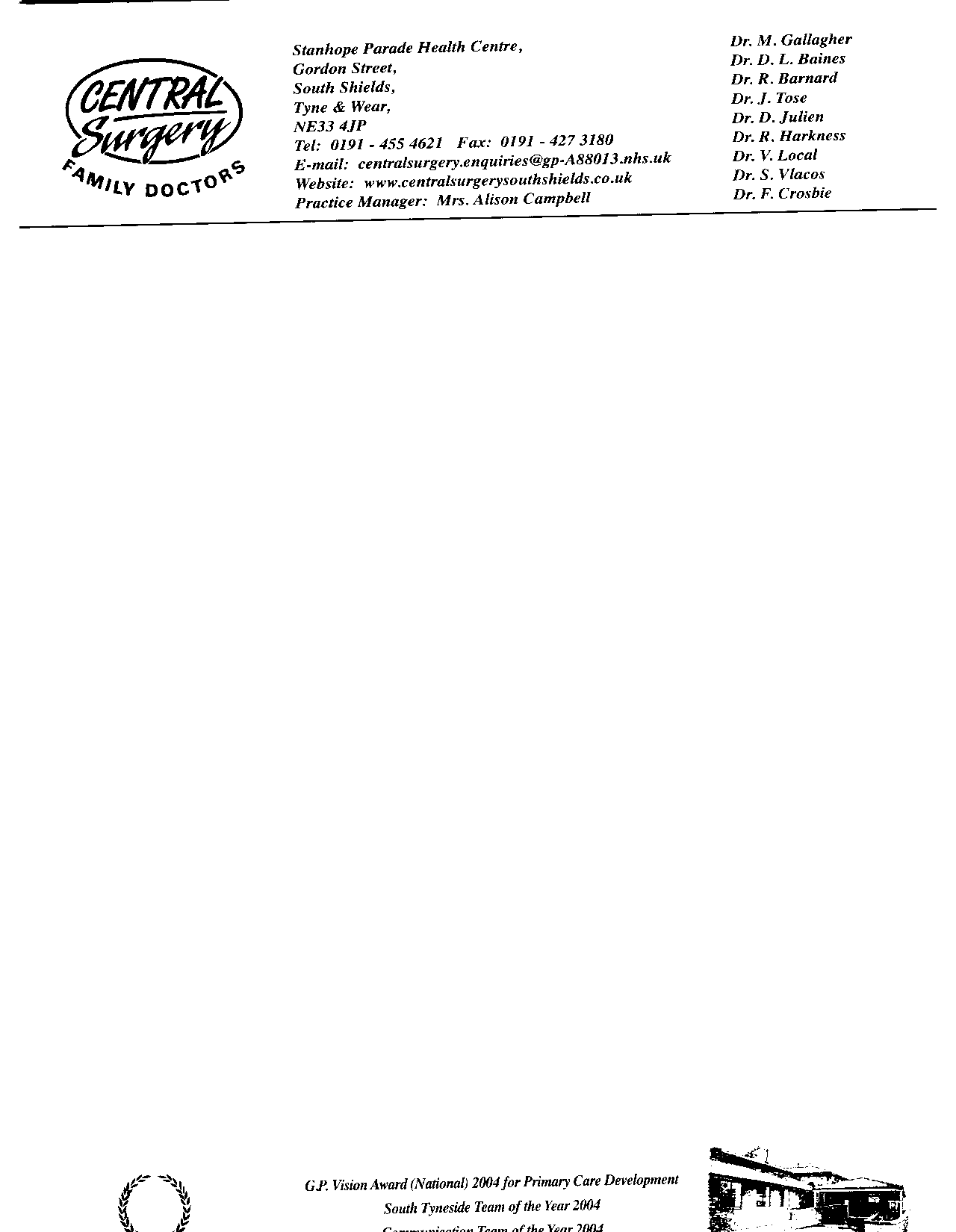 Friends and Family Test  - Responses October 2016We received a total of 135 responsesQuestion asked was – How likely are you to recommend our GP practice to friends and family if they needed similar care or treatment?Responses:Extremely Likely		102Likely				28Neither likely or unlikely	5Unlikely		  	0 Extremely unlikely		0 Below are some of the comments out of these 135 formsPositiveAll staff very helpful and pleasantBeen with the surgery over 25 years & completely satisfiedDoctors and Nurses are so caringNothing to improve fantastic staffExellent surgery, no complaintsAlways found the practice extremely helpfulNegative (or could be improved)It would be good if I could see the same GP on every visitNot repeating diabetes bloods so oftenAppointments made in advance to be more readily availableDoctors available on a weekendWaiting times for appointments